SABATO 5 MARZO 2022 – ORE 17.30EVENTO ONLINE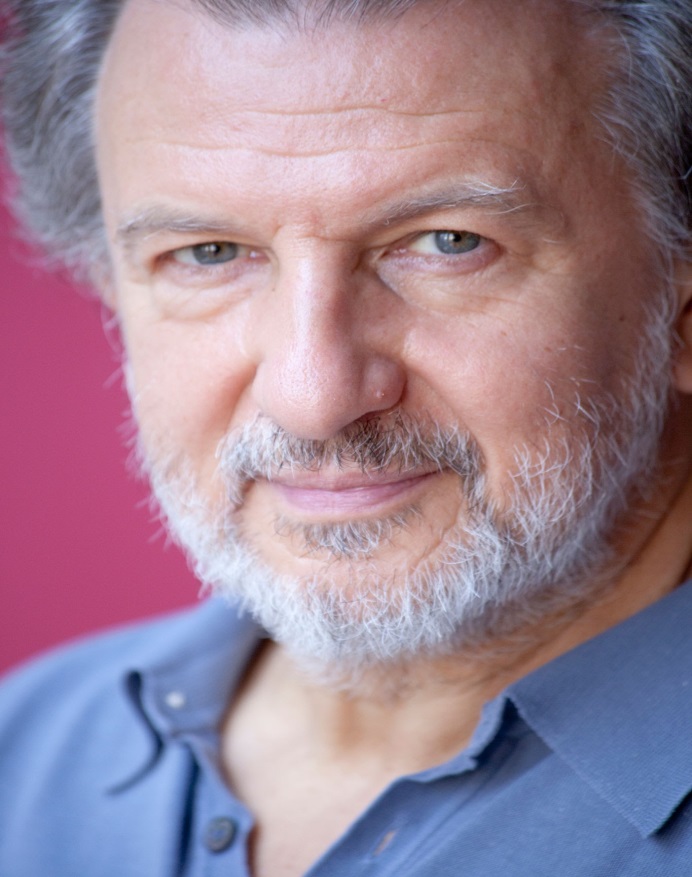 Lezione magistralePIERGIORGIO ODIFREDDISiamo solo la nostra eredità genetica?info su www.filosofarti.it